Ayrılma Nedeni: Kendi İsteği İle Ayrılma  Mezuniyet Disiplin Cezası ile Çıkarma  Diğer ise belirtiniz …………………………..Not:  Öğrenci Kimlik Kartı’nın Öğrenci İşleri Daire Başkanlığına, teslim edilmesi gerekmektedir.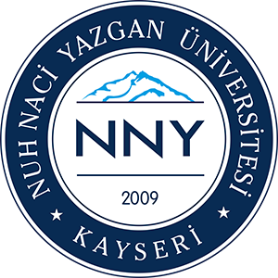 T.C.NUH NACİ YAZGAN ÜNİVERSİTESİ         ÖĞRENCİ İŞLERİ DAİRE BAŞKANLIĞIDOKÜMAN KODUÖİDB – F-11T.C.NUH NACİ YAZGAN ÜNİVERSİTESİ         ÖĞRENCİ İŞLERİ DAİRE BAŞKANLIĞIYAYIN TARİHİ08.2014BİRİMLER İLE İLİŞİK KESME FORMUSAYFASayfa 1 / 1Adı ve Soyadı...../....../202…(imza)Bölümü/Programı...../....../202…(imza)Öğrenci Numarası...../....../202…(imza)BİRİMİLİŞİĞİVardır/YokturTARİH( Onayı veren personelin )Adı ve SoyadıİMZAHalkla İlişkiler /Mezuniyet kıyafeti teslimi ( Fakülte İlişik Kesme için )Muhasebe BirimiSağlık Kültür ve Spor Daire BaşkanlığıAB Eğitim ve Gençlik Programları OfisiÖğrenci DanışmanıBölüm Başkanı /Anabilim Dalı BaşkanıBilgi İşlem Daire BaşkanlığıKütüphane ve Dok. Daire BaşkanlığıYurt MüdürlüğüÖğrenci İşleri Daire Başkanlığı( son imzacı birim)